Základní škola a Mateřská škola, Žatčany, příspěvková organizace,  Žatčany 20, 664 53 Újezd u Brna, IČ: 75023482, tel. 544 229 533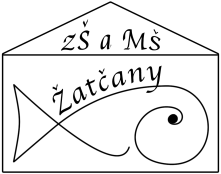 Rozhodnutí o přijetí dítěte do MŠ pro školní rok 2019/20201/2019 nepřijat2/2019 přijat3/2019 přijat4/2019 nepřijat5/2019 přijat6/2019 přijat7/2019 přijat8/2019 přijat9/2019 přijat10/2019 přijat11/2019 přijat12/2019 přijat13/2019 přijat14/2019 přijat15/2019 nepřijat16/2019 nepřijat17/2019 přijatV Žatčanech, dne 5.6.2019
Mgr. Alena Stávková, ředitelka školy